Об утверждении Положения об антимонопольном комплаенсе в Администрации Тутаевского муниципального районаВ соответствии с пунктом 2 Национального плана развития конкуренции в Российской Федерации на 2018-2020 годы, утвержденного Указом Президента Российской Федерации от 27.12.2017 № 618 «Об основных направлениях государственной политики по развитию конкуренции», распоряжением Правительства Российской Федерации от 18.10.2018 № 2258-р «Об утверждении методических рекомендаций по созданию и организации федеральными органами исполнительной власти системы внутреннего обеспечения соответствия требованиям антимонопольного законодательства», Указом Губернатора Ярославской области от 12.02.2019 № 35 «Об утверждении Положения об антимонопольном комплаенсе в деятельности органов исполнительной власти Ярославской области», Администрация Тутаевского муниципального района ПОСТАНОВЛЯЕТ:	1. Утвердить Положение об антимонопольном комплаенсе в Администрации Тутаевского муниципального района согласно приложению 1 к настоящему постановлению.	2. Утвердить состав Комиссии по антимонопольному комплаенсу в Администрации Тутаевского муниципального района согласно приложению 2 к настоящему постановлению.3. Контроль за исполнением настоящего постановления оставляю за собой.4. Постановление вступает в силу со дня его подписания.Глава Тутаевскогомуниципального района						          Д.Р. Юнусов	Приложение 1 к постановлению АдминистрацииТутаевского муниципального районаот 13.06.2019 №421-пПОЛОЖЕНИЕоб антимонопольном комплаенсе в Администрации Тутаевского муниципального района Общие положенияПоложение об антимонопольном комплаенсе в Администрации Тутаевского муниципального района (далее – Положение) устанавливает порядок организации системы внутреннего обеспечения соответствия требованиям антимонопольного законодательства деятельности Администрации Тутаевского муниципального района и ее структурных подразделений (далее – Администрация ТМР) и профилактики нарушений антимонопольного законодательства в деятельности Администрации ТМР.1.2. Термины, используемые в настоящем Положении, применяются в том же значении, что и в методических рекомендациях по созданию и организации федеральными органами исполнительной власти системы внутреннего обеспечения соответствия требованиям антимонопольного законодательства, утвержденных распоряжением Правительства Российской Федерации от 18.10.2018 № 2258-р. 1.3. Целями антимонопольного комплаенса являются:обеспечение соответствия деятельности Администрации ТМР требованиям антимонопольного законодательства;- профилактика нарушения требований антимонопольного законодательства в деятельности Администрации ТМР.Задачами антимонопольного комплаенса являются:выявление рисков нарушения Администрацией ТМР антимонопольного законодательства (комплаенс-рисков) и управление ими;контроль за соответствием деятельности Администрации ТМР требованиям антимонопольного законодательства;оценка	эффективности	функционирования	антимонопольного комплаенса в Администрации ТМР.1.5. При организации антимонопольного комплаенса Администрация ТМР руководствуется следующими принципами:- заинтересованность руководства Администрации ТМР в эффективности функционирования антимонопольного комплаенса;регулярность оценки рисков нарушения Администрацией ТМР антимонопольного законодательства;обеспечение	информационной	открытости	функционирования антимонопольного комплаенса в Администрации ТМР;- непрерывность функционирования антимонопольного комплаенса в Администрации ТМР;- совершенствование антимонопольного комплаенса.Организация антимонопольного комплаенсаОбщий контроль за организацией и функционированием антимонопольного комплаенса в Администрации ТМР осуществляется Главой Тутаевского муниципального района (далее - Глава ТМР), который:вводит в действие акт об антимонопольном комплаенсе, вносит в него изменения, а также принимает внутренние документы Администрации ТМР, регламентирующие функционирование антимонопольного комплаенса;применяет предусмотренные законодательством Российской Федерации меры ответственности за несоблюдение муниципальными служащими (сотрудниками) Администрации ТМР акта об антимонопольном комплаенсе;рассматривает материалы, отчеты и результаты периодических оценок эффективности функционирования антимонопольного комплаенса в Администрации ТМР и принимает меры, направленные на устранение выявленных недостатков;осуществляет контроль за устранением выявленных недостатков антимонопольного комплаенса;утверждает карту рисков нарушений антимонопольного законодательства (карту комплаенс-рисков);утверждает ключевые показатели эффективности антимонопольного комплаенса;утверждает план мероприятий по снижению рисков нарушений антимонопольного законодательства («дорожную карту» по снижению комплаенс-рисков);подписывает доклад об антимонопольном комплаенсе, рекомендуемый к утверждению коллегиальным органом (Комиссия по антимонопольному комплаенсу в Администрации ТМР), (далее – коллегиальный орган).         2.2. Структурным подразделением Администрации ТМР, ответственным за организацию антимонопольного комплаенса, является административно-правовое управление Администрации ТМР (далее – АПУ Администрации ТМР).         2.3. Структурными подразделениями, ответственными за внутреннее обеспечение соответствия требованиям антимонопольного законодательства деятельности Администрации ТМР (далее – уполномоченные подразделения Администрации ТМР), являются:         - департамент муниципального имущества Администрации ТМР;         - управление экономического развития и инвестиционной политики Администрации ТМР;         - управление муниципальных закупок Администрации ТМР;         - управление муниципального контроля Администрации ТМР;         - управление архитектуры и градостроительства Администрации ТМР.        2.4. К компетенции АПУ Администрации ТМР в сфере антимонопольного комплаенса относятся следующие функции:        а) подготовка и представление Главе ТМР на утверждение правового акта об антимонопольном комплаенсе в Администрации ТМР (внесение изменений в указанный правовой акт);        б) в сфере выявления рисков нарушения антимонопольного законодательства, учета обстоятельств, связанных с рисками нарушения антимонопольного законодательства, определения вероятности возникновения рисков нарушения антимонопольного законодательства:        - анализ выявленных нарушений антимонопольного законодательства в деятельности Администрации ТМР за предыдущие 3 года (наличие предупреждений, жалоб, возбужденных дел, административных наказаний);        - в части проведения анализа нормативных правовых актов (далее – НПА), проектов нормативных правовых актов (далее – проекты НПА): размещение на официальном сайте Администрации ТМР перечня НПА, проектов НПА, уведомления о начале сбора замечаний и предложений, сбор поступивших замечаний и предложений и направление их уполномоченному подразделению Администрации ТМР, в компетенцию которого входит предмет регулирования соответствующего НПА (проекта НПА); при наличии замечаний и предложений – подготовка и представление Главе ТМР сводного доклада, предусмотренного абзацем 5 подпункта 3.1.2 пункта 3.1. Положения;        - проведение мониторинга и анализа практики применения антимонопольного законодательства в Администрации ТМР;         в) выявление конфликтов интересов в деятельности муниципальных служащих (сотрудников) и структурных подразделений Администрации ТМР, разработка предложений по их исключению;        г) консультирование муниципальных служащих (сотрудников) Администрации ТМР по вопросам, связанным с соблюдением антимонопольного законодательства и антимонопольным комплаенсом;        д) организация взаимодействия структурных подразделений Администрации ТМР по вопросам, связанным с антимонопольным комплаенсом;        е) сбор информации и предложений с уполномоченных подразделений Администрации ТМР в целях подготовки карты комплаенс-рисков, «дорожной карты» по снижению комплаенс-рисков, ключевых показателей эффективности антимонопольного комплаенса, доклада об антимонопольном комплаенсе;        ж) подготовка и внесение на утверждение Главе ТМР карты комплаенс-рисков, «дорожной карты» по снижению комплаенс-рисков, ключевых показателей эффективности антимонопольного комплаенса, доклада об антимонопольном комплаенсе;        з) размещение документов, касающихся деятельности Администрации ТМР в сфере антимонопольного комплаенса на официальном сайте Администрации ТМР в информационно-телекоммуникационной сети «Интернет» (далее - официальный сайт Администрации в сети «Интернет»).        2.5. К компетенции уполномоченных подразделений Администрации ТМР в сфере антимонопольного комплаенса относятся следующие функции:        а) предоставление в АПУ Администрации ТМР информации и предложений (в части, касающейся компетенции соответствующего уполномоченного подразделения), необходимых для подготовки карты комплаенс-рисков, «дорожной карты» по снижению комплаенс-рисков, ключевых показателей эффективности антимонопольного комплаенса, доклада об антимонопольном комплаенсе;        б) предоставление в АПУ Администрации ТМР информации о нарушениях антимонопольного законодательства;        в) в части выявления рисков нарушения антимонопольного законодательства, учета обстоятельств, связанных с рисками нарушения антимонопольного законодательства, определения вероятности возникновения рисков нарушения антимонопольного законодательства:        - направление в АПУ Администрации ТМР НПА, проектов НПА в сфере антимонопольного законодательства;         - в части НПА - анализ поступивших замечаний и предложений по НПА, подготовка доклада о целесообразности (нецелесообразности) внесения изменений в НПА;         - в части проектов НПА – подготовка докладной записки с обоснованием реализации проекта НПА, оценка поступивших замечаний и предложений по проекту НПА;         г) организация проведения процедуры внутреннего расследования, связанного с нарушением требований антимонопольного комплаенса, и участие в ней;        д) взаимодействие с территориальным органом федерального антимонопольного органа и организация содействия ему в части, касающейся вопросов, связанных с проводимыми им проверками Администрации ТМР;        е) информирование Главы ТМР о внутренних документах, правовых актах и их проектах, разработчиком которых является Администрация ТМР, которые могут повлечь нарушение антимонопольного законодательства;        ж) взаимодействие с коллегиальным органом, осуществляющим оценку эффективности антимонопольного комплаенса в Администрации ТМР;        з) иные функции, связанные с функционированием антимонопольного комплаенса.2.6. К функциям коллегиального органа относятся:- рассмотрение и оценка плана мероприятий («дорожной карты») Администрации ТМР по реализации антимонопольного комплаенса;- рассмотрение и утверждение доклада об антимонопольном комплаенсе.Выявление и оценка рисков нарушения антимонопольного законодательства в Администрации ТМРВ целях выявления рисков нарушения антимонопольного законодательства в Администрации ТМР проводятся следующие мероприятия:          - анализ выявленных нарушений антимонопольного законодательства в деятельности Администрации ТМР за предыдущие 3 года (наличие предупреждений, жалоб, возбужденных дел, административных наказаний);анализ НПА, разработчиком которых являлась Администрация ТМР;анализ проектов НПА, разработчиком которых являлась Администрация ТМР;мониторинг и анализ практики применения Администрацией ТМР антимонопольного законодательства;систематическая оценка эффективности разработанных и реализуемых мероприятий по снижению рисков нарушения антимонопольного законодательства.          3.1.1. При проведении (не реже одного раза в год) анализа выявленных в деятельности Администрации ТМР нарушений антимонопольного законодательства за предыдущие 3 года (наличие предупреждений, жалоб, возбужденных дел, административных наказаний) реализуются следующие мероприятия:сбор в структурных подразделениях Администрации ТМР и подведомственных бюджетных и казенных учреждениях сведений о наличии нарушений антимонопольного законодательства;составление перечня нарушений антимонопольного законодательства в Администрации ТМР, содержащего классифицированные по сферам деятельности Администрации ТМР сведения о выявленных за последние 3 года нарушениях антимонопольного законодательства (отдельно по каждому нарушению) и информацию о нарушении (указание нарушенной нормы антимонопольного законодательства, краткое изложение сути нарушения, указание последствий нарушения антимонопольного законодательства и результата рассмотрения нарушения антимонопольным органом), позицию антимонопольного органа, сведения о мерах по устранению нарушения, а также о мерах, направленных Администрацией ТМР на недопущение повторения нарушения.         3.1.2. При проведении анализа НПА (не реже одного раза в год), разработчиком которых являлась Администрация ТМР, должны реализовываться следующие мероприятия:разработка и размещение на официальном сайте Администрации ТМР в сети «Интернет» исчерпывающего перечня НПА Тутаевского муниципального района, разработчиком которых являлась Администрация ТМР (далее - перечень актов), с приложением текстов указанных актов, за исключением актов, содержащих сведения, относящиеся к охраняемой законом тайне;размещение на официальном сайте Администрации ТМР в сети «Интернет» уведомления о начале сбора замечаний и предложений организаций и граждан по перечню актов по форме согласно приложению 4 к Положению;сбор представленных замечаний и предложений организаций и граждан по перечню актов (срок сбора замечаний и предложений – 30 рабочих дней с момента размещения перечня актов; проведение анализа поступивших замечаний и предложений – 20 рабочих дней с момента окончания срока для сбора замечаний и предложений);при наличии замечаний и предложений по перечню актов – подготовка и представление Главе ТМР сводного доклада с обоснованием целесообразности (нецелесообразности) внесения изменений в НПА.         3.1.3. При проведении анализа проектов нормативных правовых актов (в течение отчетного года), разработчиком которых являлась Администрация ТМР, должны реализовываться следующие мероприятия:         - размещение на официальном сайте Администрации ТМР в сети «Интернет» проекта НПА с необходимым обоснованием реализации предлагаемых решений, в том числе их влияния на конкуренцию;          - сбор и оценка поступивших замечаний и предложений организаций и граждан по проекту НПА (срок сбора замечаний и предложений – 7 календарных дней с момента размещения проекта НПА; проведение оценки поступивших замечаний и предложений – 7 календарных дней с момента окончания срока для сбора замечаний и предложений).         3.1.4. При проведении мониторинга и анализа практики применения антимонопольного законодательства в Администрации ТМР на постоянной основе осуществляется сбор сведений о правоприменительной практике в Администрации ТМР.При выявлении рисков нарушения антимонопольного законодательства уполномоченные подразделения Администрации ТМР проводят оценку таких рисков с учетом следующих показателей:отрицательное влияние на отношение институтов гражданского общества к деятельности Администрации ТМР по развитию конкуренции;выдача предупреждения в адрес Администрации ТМР или его муниципальных служащих (сотрудников) о прекращении действий (недопущении бездействия), которые содержат признаки нарушения антимонопольного законодательства;возбуждение в отношении Администрации ТМР или ее муниципального служащего (сотрудника) дела о нарушении антимонопольного законодательства;привлечение к административной ответственности в виде наложения штрафов на Администрацию ТМР и (или) ее муниципальных служащих (сотрудников) или в виде их дисквалификации.3.3.	 Выявляемые 	риски 	нарушения антимонопольного законодательства распределяются уполномоченными подразделениями Администрации ТМР в соответствии с уровнями рисков нарушения антимонопольного законодательства согласно приложению 1 к Положению.3.4. На основе проведенной оценки рисков нарушения антимонопольного законодательства каждое уполномоченное подразделение, в части своей компетенции, составляет карту рисков нарушения антимонопольного законодательства (комплаенс-рисков) по форме согласно приложению 2 к настоящему Положению и в срок до 20 января отчетного года направляет ее в АПУ Администрации ТМР. Сводная карта комплаенс – рисков Администрации ТМР составляется АПУ Администрации ТМР в срок не позднее 01 февраля отчетного года, утверждается постановлением Администрации и размещается на официальном сайте Администрации в сети «Интернет».3.5. Информация об осуществлении выявления и оценки рисков нарушения Администрацией ТМР антимонопольного законодательства включается уполномоченными подразделениями Администрации ТМР в доклад об антимонопольном комплаенсе в Администрации ТМР.Мероприятия по снижению рисков нарушения антимонопольного законодательстваВ целях снижения рисков нарушения антимонопольного законодательства каждое уполномоченное подразделение, в части своей компетенции, в срок до 20 февраля отчетного года разрабатывает план мероприятий по снижению рисков нарушений антимонопольного законодательства Администрацией ТМР («дорожную карту» по снижению комплаенс-рисков) по форме, приводимой в приложении 3 к Положению, представляющий собой перечень мер, необходимых для устранения причин и условий недопущения, ограничения и устранения конкуренции и последовательность их применения, а также перечень мероприятий, необходимых для устранения выявленных рисков, и направляет указанную информацию в АПУ Администрации ТМР. План мероприятий («дорожная карта») по снижению комплаенс-рисков подлежит пересмотру в случае внесений изменений в карту рисков.4.2. В плане мероприятий («дорожной карте») по снижению комплаенс-рисков указываются: - наименования общих мер по минимизации и устранению рисков;- описание конкретных действий, направленных на исполнение мероприятий; - должностное лицо Администрации ТМР, ответственное за исполнение мероприятия;- показатели выполнения мероприятий.При необходимости в плане мероприятий («дорожной карте») по снижению комплаенс-рисков могут быть указаны дополнительные сведения. 4.3. Сводный план мероприятий («дорожная карта») по снижению комплаенс-рисков в Администрации ТМР разрабатывается АПУ Администрации ТМР в срок до 01 марта отчетного года, утверждается постановлением Администрации ТМР и размещается на официальном сайте Администрации ТМР в сети «Интернет».Информация об исполнении мероприятий по снижению рисков нарушения антимонопольного законодательства включается в доклад об антимонопольном комплаенсе в Администрации ТМР.Оценка эффективности функционирования антимонопольного комплаенса в Администрации и общественный контроль ее обоснованностиВ целях оценки эффективности функционирования антимонопольного комплаенса в Администрации ТМР (далее – ключевые показатели) устанавливаются ключевые показатели.Ключевые показатели разрабатываются каждым уполномоченным подразделением Администрации ТМР, в части своей компетенции, и в срок до 05 февраля отчетного года предоставляются в АПУ Администрации ТМР.В срок до 15 февраля отчетного года АПУ Администрации ТМР разрабатывает и представляет на утверждение распоряжение об утверждении ключевых показателей эффективности антимонопольного комплаенса в Администрации ТМР. Ключевые показатели эффективности антимонопольного комплаенса представляют собой количественные характеристики работы (работоспособности) системы управления комплаенс-рисками. Такие количественные значения (параметры) могут быть выражены как в абсолютных значениях (единицы, штуки), так и в относительных значениях (проценты, коэффициенты).Каждое уполномоченное подразделение Администрации ТМР один раз в год в срок до 01 декабря текущего года проводит оценку достижения ключевых показателей эффективности антимонопольного комплаенса в Администрации ТМР (в части своей компетенции).Информация о достижении ключевых показателей эффективности антимонопольного комплаенса в Администрации ТМР включается в доклад об антимонопольном комплаенсе в Администрации ТМР.Оценка эффективности организации и функционирования в Администрации ТМР антимонопольного комплаенса осуществляется коллегиальным органом по результатам рассмотрения доклада об антимонопольном комплаенсе в Администрации ТМР и принятия одного из следующих решений:рекомендовать Главе ТМР утвердить доклад об антимонопольном комплаенсе в Администрации ТМР, в том числе с учетом замечаний коллегиального органа;рекомендовать Главе ТМР отклонить доклад об антимонопольном комплаенсе в Администрации ТМР.5.9. При оценке эффективности организации и функционирования антимонопольного комплаенса коллегиальный орган использует материалы, содержащиеся в докладе об антимонопольном комплаенсе, а также:- утвержденную карту комплаенс-рисков в Администрации ТМР;- утвержденный план мероприятий («дорожную карту») по снижению комплаенс-рисков в Администрации ТМР;- утвержденные ключевые показатели эффективности антимонопольного комплаенса в Администрации ТМР. Доклад об антимонопольном комплаенсе в Администрации ТМРДоклад об антимонопольном комплаенсе в Администрации ТМР содержит следующую информацию:об	осуществлении	выявления	и	оценки	рисков	нарушения антимонопольного законодательства в Администрации ТМР;о результатах проведенной оценки рисков нарушения Администрацией ТМР антимонопольного законодательства;об	исполнении	мероприятий	по	снижению	рисков	нарушения Администрацией ТМР антимонопольного законодательства;о	достижении	ключевых	показателей	эффективности антимонопольного комплаенса в Администрации ТМР.В срок до 10 декабря отчетного года каждое уполномоченное подразделение Администрации ТМР, в части своей компетенции, представляет в АПУ Администрации ТМР доклад об антимонопольном комплаенсе в Администрации ТМР. АПУ Администрации ТМР в срок до 15 декабря отчетного года подготавливает сводный доклад об антимонопольном комплаенсе в Администрации ТМР и направляет его на рассмотрение в коллегиальный орган.В течение 3 рабочих дней со дня поступления доклада коллегиальный орган рассматривает доклад на заседании и направляет копию протокола указанного заседания в Администрацию ТМР.В течение 3 рабочих дней со дня поступления в Администрацию ТМР копии протокола заседания коллегиального органа АПУ Администрации ТМР представляет рассмотренный коллегиальным органом доклад об антимонопольном комплаенсе в Администрации ТМР вместе с копией протокола заседания коллегиального органа на рассмотрение Главе ТМР.Доклад об антимонопольном комплаенсе в Администрации ТМР, подписанный Главой ТМР, размещается на официальном сайте Администрации ТМР в сети «Интернет» в течение 3 рабочих дней со дня его подписания.Ознакомление и обучение муниципальных служащих (сотрудников) Администрации ТМР и ее структурных подразделений с антимонопольным комплаенсомПри поступлении на муниципальную службу (при заключении трудового договора) АПУ Администрации ТМР и уполномоченные подразделения Администрации ТМР обеспечивают ознакомление гражданина Российской Федерации с настоящим Положением и организуют обучение муниципальных служащих (сотрудников) Администрации ТМР требованиям антимонопольного законодательства и антимонопольного комплаенса в следующих формах:вводный (первичный) инструктаж;целевой (внеплановый) инструктаж;иные обучающие мероприятия.Вводный (первичный) инструктаж и ознакомление с основами антимонопольного законодательства и настоящим Положением проводится при приеме на работу.Вводный (первичный) инструктаж осуществляется в рамках ежеквартальных семинаров для вновь принятых муниципальных служащих (сотрудников) Администрации ТМР.Целевой (внеплановый) инструктаж проводится при изменении антимонопольного законодательства, правого акта об антимонопольном комплаенсе, а также в случае реализации комплаенс-рисков в деятельности Администрации ТМР.Целевой (внеплановый) инструктаж может осуществляться в форме семинаров, информационных сообщений с участием муниципальных служащих (сотрудников) структурных подразделений Администрации ТМР.Приложение 1 к ПоложениюУровни рисков нарушения антимонопольного законодательства в Администрации ТМРПриложение 2 к ПоложенПриложение 2 к ПоложениюФОРМАКАРТЫ КОМПЛАЕНС — РИСКОВПриложение 3 к ПоложениюФОРМА«ДОРОЖНОЙ КАРТЫ» ПО СНИЖЕНИЮ КОМПЛАЕНС-РИСКОВ НА 20 	ГОДПриложение 4 к ПоложениюФОРМЫУВЕДОМЛЕНИЙ О ПРОВЕДЕНИИ СБОРА ЗАМЕЧАНИЙ И ПРЕДЛОЖЕНИЙ ГРАЖДАН И ОРГАНИЗАЦИЙУведомление о проведении сбора замечаний и предложений граждан и организаций по перечню действующих нормативных правовых актов, разработчиком которых являлась Администрация ТМР, на соответствие их антимонопольному законодательствуНастоящим Администрация Тутаевского муниципального района (далее -Администрация) уведомляет о проведении сбора замечаний и предложений граждан и организаций по перечню действующих нормативных правовых актов, разработчиком которых являлась Администрация, на соответствие их антимонопольному законодательству: (приводится перечень нормативных правовых актов с указанием их реквизитов)В рамках проведения сбора замечаний и предложений любые заинтересованные лица могут направить свои замечания и предложения по указанному перечню по адресу Администрации: 152300, г. Тутаев, ул. Романовская, д. 35, а также по адресу электронной почты Администрации: mail@admtmr.ruСроки приема замечаний и предложений: с 	по	 Место размещения уведомления и реестра правовых актов в информационно- телекоммуникационной сети «Интернет» (ссылка на адрес в cemи Интернет): http://admtmr.ru/administratsiya-rayona/normativnye-dokumenty.phpВсе	поступившие	замечания	и	предложения	будут	рассмотрены	до 	.К уведомлению прилагаются:Форма анкеты гражданина или организацииПеречень нормативных правовых актов, содержащий реквизиты указанных актов, общие сведения о нормативных правовых актах и их текстыКонтактное (ые) лицо (а) в Администрации: (ФИО), (должность), (контакты);с 09-00 до 	по рабочим дням.Уведомление о проведении сбора замечаний и предложений граждани организаций по проекту нормативного правового акта, разработчиком которого является Администрация ТМР, на соответствие антимонопольному законодательствуНастоящим Администрация Тутаевского муниципального района (далее -Администрация) уведомляет о проведении сбора замечаний и предложений граждан и организаций по проекту нормативного правового акта, разработчиком которого является Администрация ТМР, на соответствие его антимонопольному законодательству: (приводится наименование проекта нормативного правового акта).В рамках сбора замечаний и предложений любые заинтересованные лица могут направить свои предложения и замечания по указанному проекту нормативного правового акта. Предложения и замечания принимаются по адресу Администрации: 152300, г. Тутаев, ул. Романовская, д. 35, а также по адресу электронной почты Администрации: mail@admtmr.ruСроки приема предложений и замечаний: с 	по	 Место размещения уведомления и проекта правового акта в информационно- телекоммуникационной сети «Интернет» http://admtmr.ru/administratsiya-rayona/normativnye-dokumenty.phpВсе	поступившие	предложения	и	замечания	будут	рассмотрены	до К уведомлению прилагаются:Форма анкеты гражданина или организацииОбщие сведения о проекте правового актаТекст проекта нормативного правового акта с пояснительной запиской Контактное (ые) лицо(а):(ФИО), (должность), (контакты);с 09-00 до 	по рабочим дням.Формы анкеты граждан и организацийОбщие сведения о проекте нормативного правового актаПриложение 2 к Постановлению АдминистрацииТутаевского муниципального районаот 13.06.2019 №421-пСоставКомиссии по антимонопольному комплаенсу в Администрации ТМР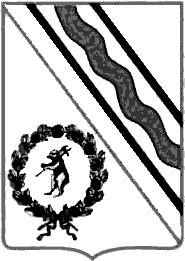 Администрация Тутаевского муниципального районаПОСТАНОВЛЕНИЕот 13.06.2019 №421-пг. ТутаевУровень рискаОписание рискаНизкий Отрицательное влияние на отношение институтов гражданского общества к деятельности Администрации ТМР по развитию конкуренции, вероятность выдачи предупреждения, возбуждения дела о нарушении антимонопольного законодательства, наложения штрафа отсутствуетНезначительныйВероятность выдачи Администрации ТМР предупрежденияСущественный Вероятность выдачи Администрации ТМР предупреждения и возбуждения в отношении него дела о нарушении антимонопольного законодательстваВысокий Вероятность выдачи Администрации ТМР предупреждения, возбуждения в отношении него дела о нарушении антимонопольного законодательства и привлечения его к административной ответственности (штраф, дисквалификация)Уровень рискаВид риска (описание)Причины и условия возникновения рисков (описание)Наименование структурного подразделения, при реализации функций и полномочий которого возможновозникновение комплаенс - рисков12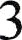 4НизкийНезначительныйСущественныйВысокийКомплаенс-рискМероприятия поминимизации и устранению комплаенс-рисковНеобходимыересурсыРаспределениеответственности и полномочийСроки исполненияПланируемыйрезультат123456Если желаете, укажите:Если желаете, укажите:ФИО гражданина или наименование организацииСфера	деятельности	гражданина	илиорганизацииНомер телефонаАдрес электронной почтыОбласть правового регулирования:Вид и наименование:Наличие (отсутствии) в (проекте) акта положений, противоречащихантимонопольному законодательствуНаличие (отсутствии) в (проекте) акта положений, противоречащихантимонопольному законодательствуПредложения и замечания по (проекту) правового актаПредложения и замечания по (проекту) правового актаНовикова Маргарита КонстантиновнаПервый заместитель Главы Администрации ТМР, председатель КомиссииИзрайлева Александра ВадимовнаЗаместитель Главы Администрации ТМР по имущественным вопросам – директор департамента муниципального имущества, заместитель председателя КомиссииБалясникова Светлана ВладимировнаУправляющий делами Администрации ТМРФедорова Светлана АлександровнаНачальник управления экономического развития и инвестиционной политики Администрации ТМРФилатова Елена АнатольевнаНачальник административно-правового управления Администрации ТМРКоннов Валерий ВикторовичНачальник юридического отдела административно-правового управления Администрации ТМРКарташов Владимир СергеевичНачальник управления муниципального контроля Администрации ТМРУсанова Жанна Сергеевна Директор муниципального казенного учреждения «Центр контрактных отношений» Тутаевского муниципального районаАнисимова Татьяна ПетровнаИндивидуальный предприниматель, председатель Координационного Совета по малому и среднему предпринимательству и содействию развития конкуренции в Тутаевском муниципальном районеПахомов Александр ФедоровичИндивидуальный предприниматель, заместитель председателя Координационного Совета по малому и среднему предпринимательству и содействию развития конкуренции в Тутаевском муниципальном районе, член Совета Общественной палаты ТМР, председатель постоянной комиссии ОП ТМР по вопросам экономики, ЖКХ, строительства и АПККосовичева Ольга НиколаевнаПредседатель Тутаевского местного отделения ЯООО ВОИ, член Совета Общественной палаты ТМР, председатель постоянной комиссии ОП ТМР по вопросам здравоохранения и социальной политики